0 z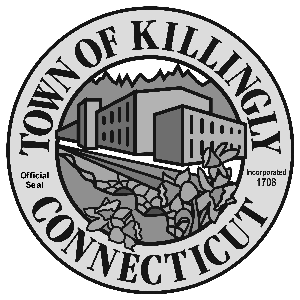                                     	  172 Main Street, Killingly, CT  06239                                             Tel:  860-779-5335     Fax:  860-779-5382                    TOWN OF KILLINGLYBOARD OF ASSESSMENT APPEALSMarch 8, 20226:00 p.m.Killingly Town HallTown Meeting Room                                      Members:Dale DauphinaisKevin GaudreauRussell E. Lavigne IIAgendaCall to order Citizen’s participation3.  	Adoption of minutes:  September 14, 20214.	Unfinished business - None5.	New business: Appeals from the 2021 Grand List	a. Rick Ouellette – 63 Academy Street	b. John & Patricia Farrell – 199 Lakeview Lane	c.  Richard & Kerri Hall – 2007 Jeep Liberty & 2008 Volvo XC 906.	Adjournment 